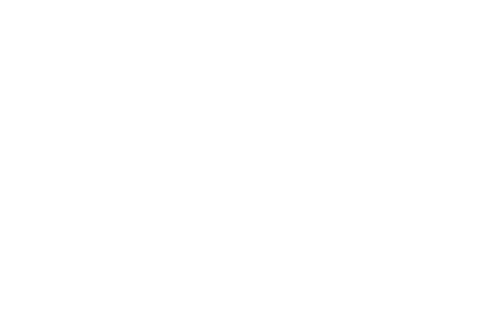 Service TypeWhat type of service do you wish to have?Do you want the service to be:   Circle applicable descriptive words/phrasesPreferencesYouEducationCareer – highlights and datesAdd additional documents or pages you may wish to include with your wishes.Your NameDateFuneral ServiceMemorial service ( held after body has been buried or cremated)A celebrationInformativeFunnyInformalDignifiedInclusiveShort & sweetFilled with musicSolemnSeriousFormalPrivateOpen to anyoneOpportunity for family to express their feelingsOpportunity for family to express their feelingsAdd other words:Burial, cremation, aquamation, other?Is there anyone you would NOT want to be there?Do you want a colour or theme funeral?  DetailIf cremated, place or scatter my ashes at ………Preferred location of funeral serviceOther preferences – please detailFull NameMaiden Name Date of BirthPlace of BirthParents’ NamesSiblingsPrimary SchoolHigh SchoolTertiary StudiesDESCRIBE WHAT YOUR CHILDHOOD WAS LIKEWHAT ARE SOME OF YOUR MEMORIES FROM THOSE DAYS?WAS SCHOOL A POSITIVE EXPERIENCE FOR YOU?  WHAT MADE IT THAT WAY?DO YOU STILL HAVE FRIENDS THAT YOU MET AS A CHILD?  If so, NAmes and WHERE THEY LIVE/PHONEDESCRIBE YOUR TEENAGE YEARSyour adult life – marriage and family and/or other highlights.    Include dates/placesfavourite places and/or travel storiesHObbies / interests / favorite books?MUSIC – what are your favorite SONGs and/or what music do you want at your servicePOEMS – READINGS – are there any readings you would like at your funeral? Name/authortributes – who do you wish to speak at your funeral?YOUR signaturePreferred Funeral CelebrantDateContact Phone UpdatedEmail